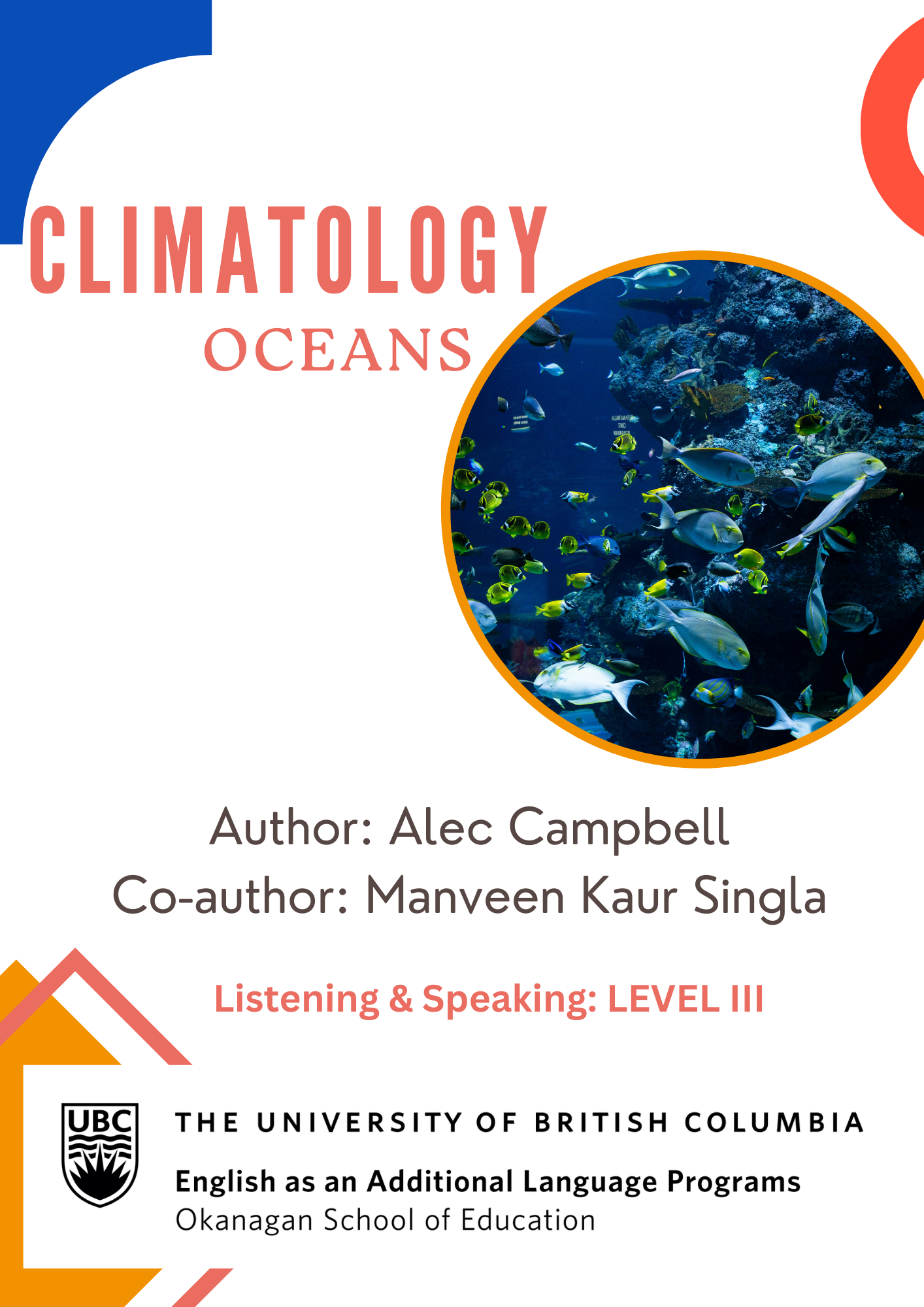 Climatology: Listening and Speaking Level III Post Secondary Education Skills: Upper Intermediate English (cc) Alec Campbell, Manveen Kaur Singla and the University of British Columbia’s Okanagan School of Education 2024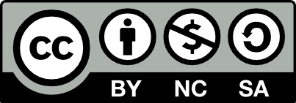 This work is licensed under a Creative Commons Attribution-Non-commercial-ShareAlike 4.0 International License. Under the terms of the license, you are free to:  Share — copy and redistribute the material in any medium or format  Adapt — remix, transform, and build upon the material The licensor cannot revoke these freedoms as long as you follow the license terms. Under the following terms:  Attribution — You must give appropriate credit, provide a link to the license, and indicate if changes were made. You may do so in any reasonable manner, but not in any way that suggests the licensor endorses you or your use.  NonCommercial — You may not use the material for commercial purposes.  ShareAlike — If you remix, transform, or build upon the material, you must distribute your contributions under the same license as the original. Director, EAL Programs: 				Scott Roy Douglas Program Coordinator, EAL Programs:	 	Amber McLeod Author: 						Alec CampbellCo Author & Designer:				Manveen Kaur SinglaThis project was funded, in part, by the UBC Okanagan Open education Resources Grant Program.   Published by:  English as an Additional Language Programs Okanagan School of Education, University of British Columbia 1137 Alumni Avenue, Kelowna, British Columbia V1V 1V7 The photographs and artwork used in these materials may not be altered in any way without permission from the copyright holder, all information is listed on page 15.    Contents Activity A		Class Discussion	Discuss these questions in small groups:Have you seen plastic pollution where you live?Have you visited the ocean?Why are oceans important?How can we protect oceans?How does ocean health affect us?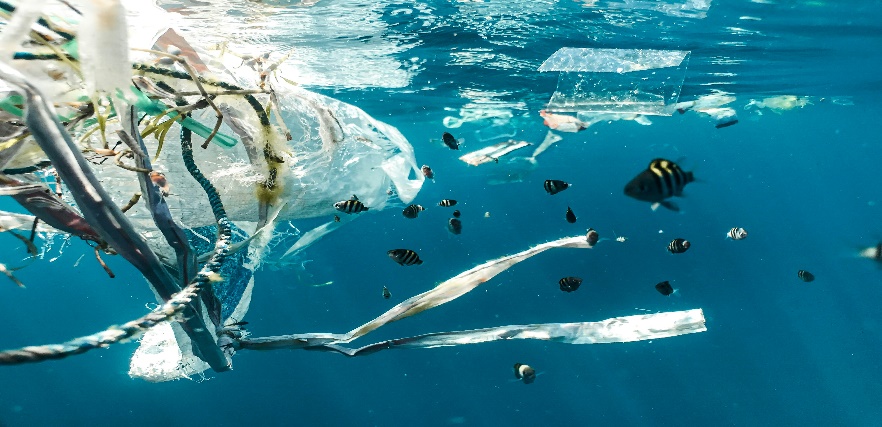 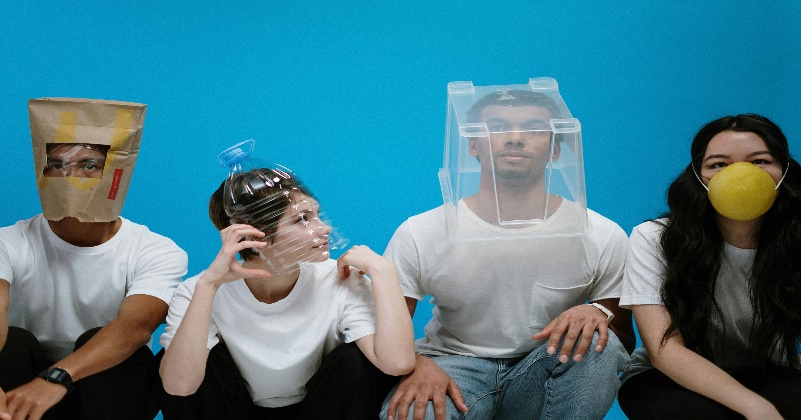 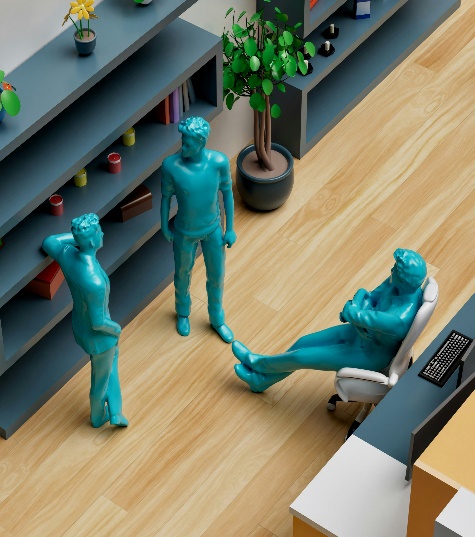  Activity B		Partner Discussion   	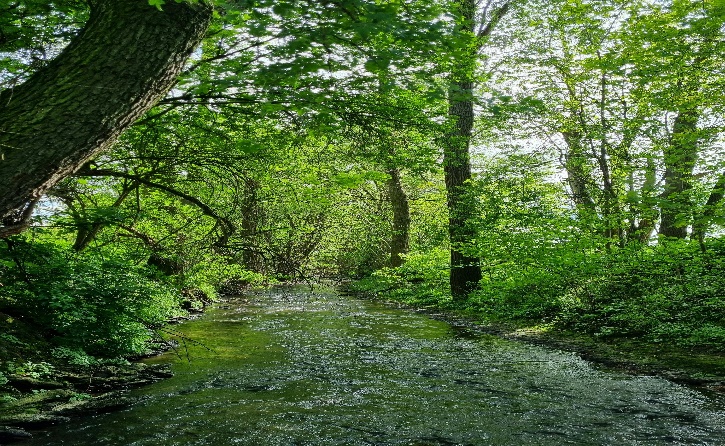 Discuss the following questions with a partner and write down your responses:Questions:On a scale of 1 to 10, how clean is your home city?What does pollution look like in the rivers, lakes, and oceans of your home country?How does your culture approach pollution? Are they concerned about it?What kinds of laws and public initiatives exist in your home country to combat pollution?What kind of personal action do you take to reduce pollution? Examples?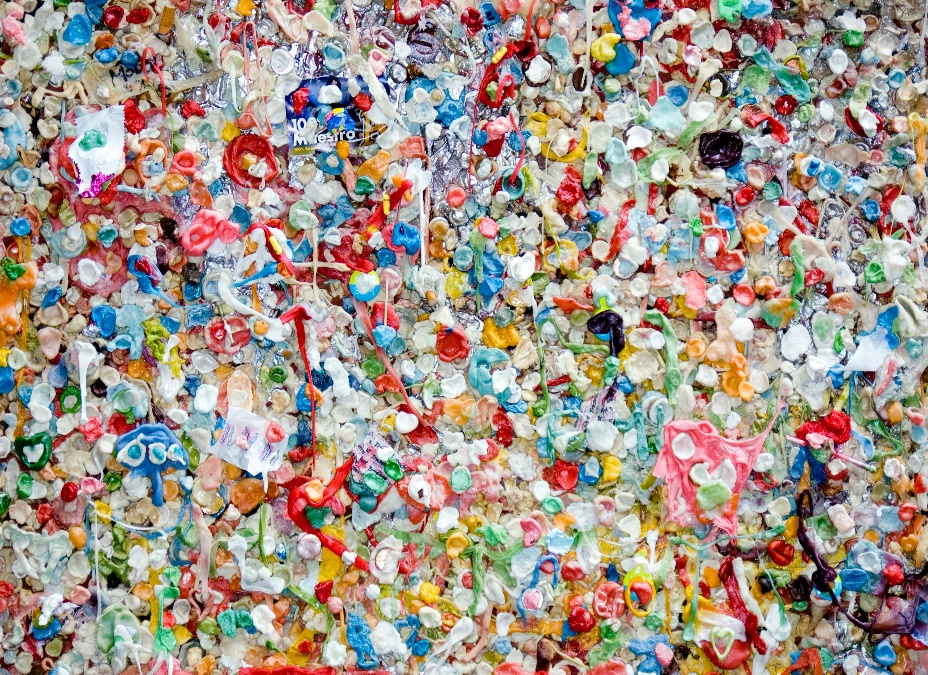  Activity C		 Vocabulary   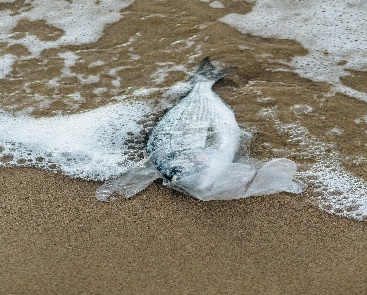 Here are some keywords from the Podcast. With a partner, write a short definition for each word. Then choose five words and create a picture/symbol to represent each one.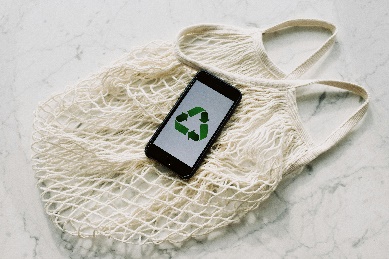  Activity D		Vocabulary SentencesUse the keywords mentioned below to fill in the blanks of the incomplete sentences. Each key word should only be used once.Key Words:An 	is the natural world or ecosystem surrounding and affecting an organism, including air, water, and land._____________	is an adjective which refers to things that are in the sea or come from the sea.Poisonous things that cause harm to living organisms are considered________________.There is a planet in the Solar System which is called ___________	, but this word is also the name of a silvery metal that is liquid at room temperature, and which pollutes the water.When we get rid of something by throwing it away, we 	___________of those things.A choice or option that replaces or offers a substitute for something else is an ___________________.The noun form of 	__________is a continuous, directed movement of water in a sea or river.When a small fish eats something that is a toxin, the poison becomes more concentrated in the bigger fish which eats that smaller fish. This is called ___________________.When we convert waste into a reusable material, this is called 	_________.The verb “to find” appears as “found” in the past tense, but the verb “to found” is different and refers to when a person starts an organization. In the past tense, “to found” appears as “	______________.”When a biological or chemical material naturally breaks into smaller pieces, it ____________________.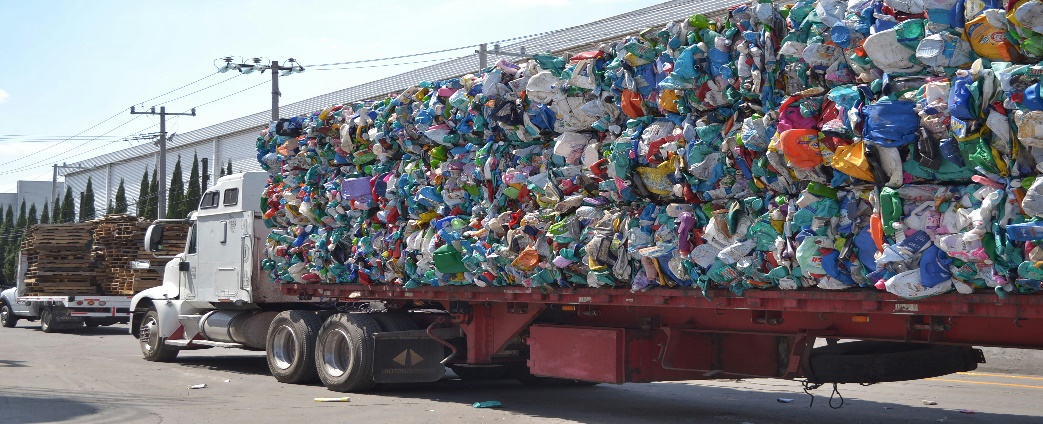 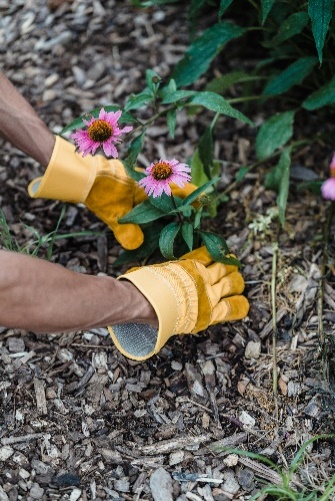  Activity E		Podcast: Listening	Listen to the podcast about plastic pollution in the oceans two times and take notes:Below is space for taking notes: 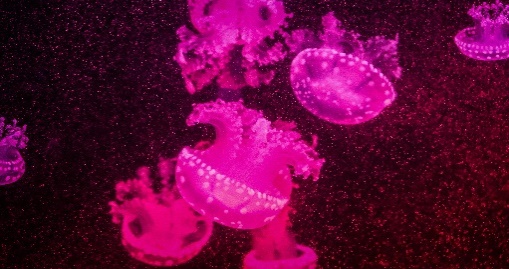  Activity F		Comprehension QuestionsAnswer the following comprehension questions with a partner or in small groups. Take notes so you can share your answers with the class:Questions:How does the decomposition time of plastic compare to materials like paper and metal?According to the podcast, how does plastic pollution affect marine life and humans? Which biological processes are involved? Does this harm humans or fish more? 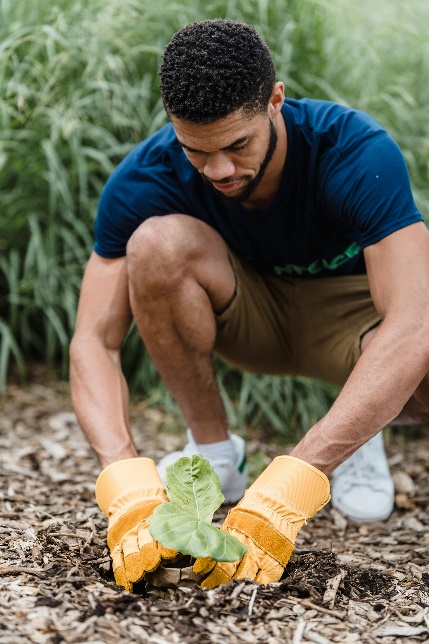 What is the Great Pacific Garbage Patch, as mentioned in the podcast? How is it formed?What event inspired Boyan Slat to focus on solving the issue of plastic pollution?What is the phrase that comes from the “Three Rs?” Which one is most important to you? Why?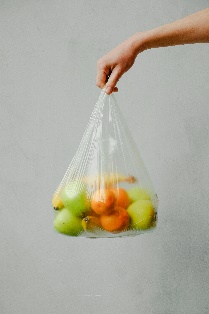  Activity G		Extension Task Watch the following video of Boyan Slat’s TEDx Talk from his younger years and think about how it affects you personally.https://www.youtube.com/watch?v=ROW9F-c0kIQ Activity H		Small Group DiscussionJoin a group of 4-5 students and answer the following questions together: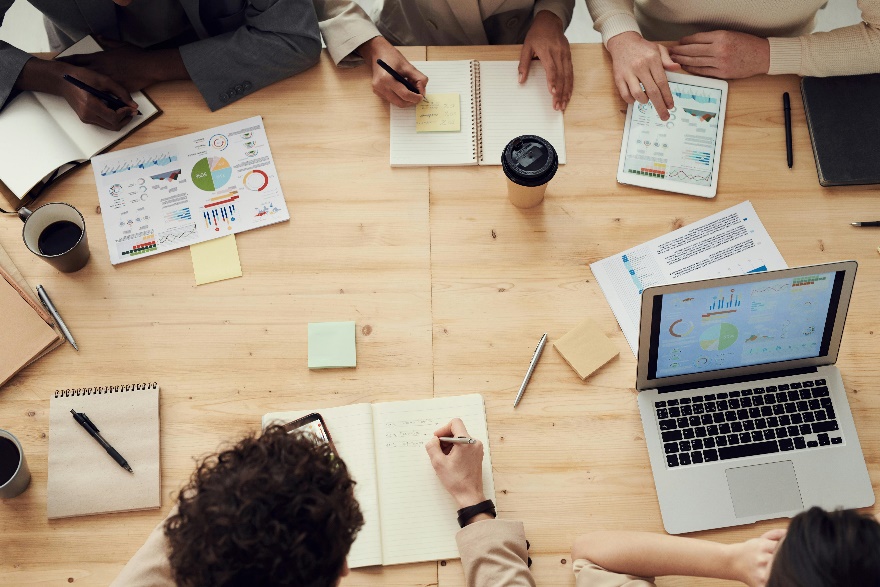 Questions:How did the information in the TEDx Talk by Boyan Slat differ from what was discussed in the podcast? Were there any contrasting points or new insights?After listening to the TEDx Talk and the podcast, which aspects of the plastic pollution issue feel most relevant or urgent to you personally? Why?How do the solutions proposed by Boyan Slat in his TEDx Talk have the potential to impact global efforts against plastic pollution? Are there any limitations?Boyan Slat started The Ocean Cleanup at a very young age. How does his story inspire you when thinking about your own potential to contribute to environmental solutions? With your group, come up with an innovative method people could adopt to better avoid polluting the planet with plastic and write it down. Be prepared to share it. Activity I 		Reflection TaskListen to the music video entitled ‘Beyond the Sea’ and think of reasons why we might want to preserve the world’s oceans.https://www.youtube.com/watch?v=ta3jHcbslQw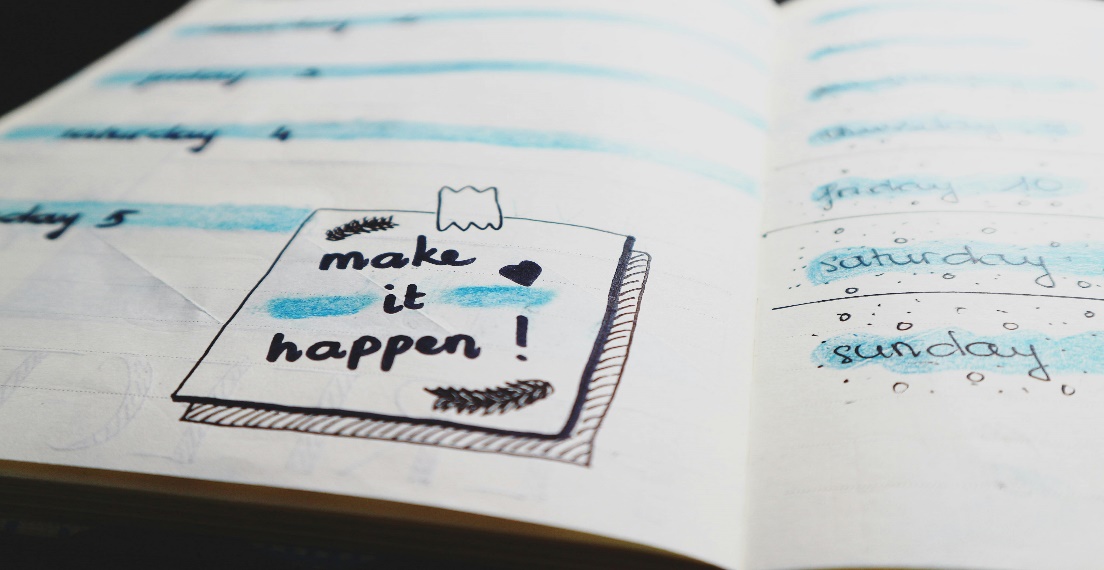 Photo and Audio CreditsCover Photo: Photo by Hung Tran: https://www.pexels.com/photo/school-of-fish-in-water-3699434/Page 4. Photo by Naja Bertolt Jensen on Unsplash Photo by cottonbro studio: https://www.pexels.com/photo/people-wearing-diy-masks-3951628/Page 5. Photo by Edka K: https://www.pexels.com/photo/a-creek-runs-through-a-forested-area-with-      trees-20308702/Photo by Igor Omilaev on Unsplash Page 6. Photo by Marc Newberry on Unsplash Page 7. Photo by Nataliya Vaitkevich: https://www.pexels.com/photo/fish-in-a-clear-plastic-on-seashore-4813970/Page 8. Photo by ready made: https://www.pexels.com/photo/mobile-phone-with-green-recycling-sign-and-mesh-bag-3850512/Page 9. Photo by Like a Lot: https://www.pexels.com/photo/a-truck-loaded-with-plastic-trash-driving-on-a-street-in-city-17044490/Page 10. Photo by Lara Jameson: https://www.pexels.com/photo/person-in-yellow-rain-boots-holding-yellow-and-purple-flower-9324348/Photo by Magda Ehlers: https://www.pexels.com/photo/pink-jellyfish-2832769/Page 11. Photo by Lara Jameson: https://www.pexels.com/photo/nature-man-blue-rubber-9324328/Page 12. Photo by Anna Shvets: https://www.pexels.com/photo/fruits-in-a-plastic-bag-3645504/Photo by fauxels: https://www.pexels.com/photo/photo-of-people-having-meeting-3183186/Page 15. Photo by Bich Tran: https://www.pexels.com/photo/white-paper-with-note-669986/Podcast recorded by LLED Practice Teacher Alec CampbellBackground Tracks of Seagulls and Ocean Waves: https://freesound.com/TEDx Talk by Boyan Slat: https://www.youtube.com/watch?v=ROW9F-c0kIQBobby Darin – Beyond the Sea https://www.youtube.com/watch?v=ta3jHcbslQwInformational Data from https://givingcompass.org/article/10-facts-about-plastic-pollution-you-absolutely-need-to-knowTERMDEFINITION & PICTURE/SYMBOLDecomposesEnvironmentCurrentMarineToxicBiomagnificationMercuryRecyclingAlternativeDisposeDecomposesEnvironmentCurrentMarineToxicBiomagnificationMercuryRecyclingAlternativeDisposeFounded